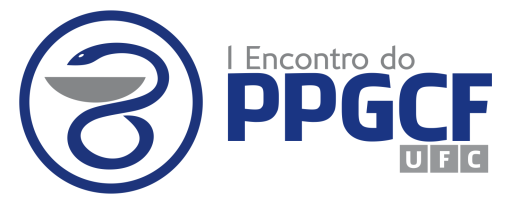 FICHA DE INSCRIÇÃO*Instituição de Ensino SuperiorObs.: A entrega de resumos é obrigatória apenas para alunos do curso de Pós-Graduação em Ciências Farmacêuticas – UFC.NOMEANTONIO ROCHA TAUMATURGOANTONIO ROCHA TAUMATURGOANTONIO ROCHA TAUMATURGOCPF000.000.000-00RG0000000000-000ENDEREÇOAV. CAP FRANCISCO PEDRO, 1210AV. CAP FRANCISCO PEDRO, 1210AV. CAP FRANCISCO PEDRO, 1210FONE¹(85) 4444-4444FONE²(85) 0000-0000IES*UFCMATRÍCULA000000CATEGORIA(   ) GRADUAÇÃOLINHA DE PESQUISA(X ) BIOLOGIA P/ SAÚDECATEGORIA(X) PÓS-GRADUAÇÃOLINHA DE PESQUISA(   ) FARMÁCIA CLÍNICATÍTULO DO RESUMOTÍTULO DO RESUMO A SER APRESENTADO NO I-EPPGCFTÍTULO DO RESUMO A SER APRESENTADO NO I-EPPGCFTÍTULO DO RESUMO A SER APRESENTADO NO I-EPPGCF